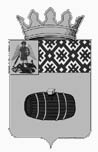 ОБЩЕСТВЕННЫЙ СОВЕТ ВЕЛЬСКОГО МУНИЦИПАЛЬНОГО РАЙОНА АРХАНГЕЛЬСКОЙ ОБЛАСТИ165150, Архангельская область, г. Вельск, ул. Советская, д. 52/15, тел/факс: 6-21-82, e-mail: osmovel@yandex.ruПовестка заседания Общественного совета Вельского муниципального района Архангельской области.Дата, время, место проведения заседания: 22. 04. 2021 года с 16.00 часов, зал заседаний администрации Вельского района.(16.00 – 16.40 час.) Хозяйственная деятельность МУП «ЖЭУ» и МУП «Хозьминское». Опыт работы и альтернативные формы хозяйствования для жизнеобеспечения населения. Перспективы их развития.Докладчик: директор МУП «ЖЭУ» Подъельный А.Н., директор МУП «Хозьминское» Задорин Д.В., член комиссии Общественного совета по жилищно-коммунальному хозяйству, природопользованию и экологии Безкоровайный С.В.(16.40 – 17.10 час.) Контроль расходования бюджетных средств в МО «Вельское» при финансировании МУП «ЖЭУ».Докладчик: МУП «ЖЭУ» Подъельный А.Н., член комиссии по жилищно-коммунальному хозяйству, природопользованию и экологии Веревкина Г.А.(17.10 – 17.40 час.) Транспортное обслуживание населения на внутрирайонных маршрутах.Докладчик: начальник отдела промышленности, транспорта и связи лесного контроля администрации Вельского района Некрасова Н.А., глава ГП «Вельское» Ежов Д.В., директор МУП «ЖЭУ» Подъельный А.Н.(17.40 – 17.50 час.) Разное.Председатель Общественного советаВельского муниципального района Архангельской области                                                                        В.С. Фомин